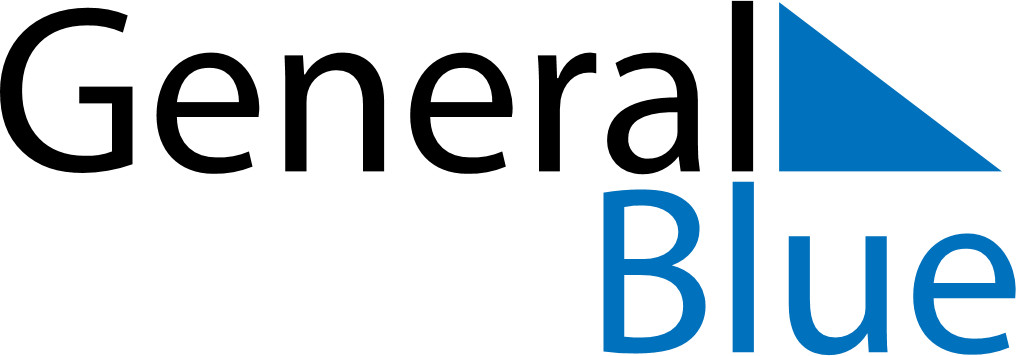 June 2024June 2024June 2024June 2024June 2024June 2024June 2024Buchanan, LiberiaBuchanan, LiberiaBuchanan, LiberiaBuchanan, LiberiaBuchanan, LiberiaBuchanan, LiberiaBuchanan, LiberiaSundayMondayMondayTuesdayWednesdayThursdayFridaySaturday1Sunrise: 6:24 AMSunset: 6:51 PMDaylight: 12 hours and 26 minutes.23345678Sunrise: 6:24 AMSunset: 6:51 PMDaylight: 12 hours and 26 minutes.Sunrise: 6:25 AMSunset: 6:51 PMDaylight: 12 hours and 26 minutes.Sunrise: 6:25 AMSunset: 6:51 PMDaylight: 12 hours and 26 minutes.Sunrise: 6:25 AMSunset: 6:51 PMDaylight: 12 hours and 26 minutes.Sunrise: 6:25 AMSunset: 6:52 PMDaylight: 12 hours and 26 minutes.Sunrise: 6:25 AMSunset: 6:52 PMDaylight: 12 hours and 26 minutes.Sunrise: 6:25 AMSunset: 6:52 PMDaylight: 12 hours and 27 minutes.Sunrise: 6:25 AMSunset: 6:52 PMDaylight: 12 hours and 27 minutes.910101112131415Sunrise: 6:25 AMSunset: 6:53 PMDaylight: 12 hours and 27 minutes.Sunrise: 6:25 AMSunset: 6:53 PMDaylight: 12 hours and 27 minutes.Sunrise: 6:25 AMSunset: 6:53 PMDaylight: 12 hours and 27 minutes.Sunrise: 6:26 AMSunset: 6:53 PMDaylight: 12 hours and 27 minutes.Sunrise: 6:26 AMSunset: 6:53 PMDaylight: 12 hours and 27 minutes.Sunrise: 6:26 AMSunset: 6:54 PMDaylight: 12 hours and 27 minutes.Sunrise: 6:26 AMSunset: 6:54 PMDaylight: 12 hours and 27 minutes.Sunrise: 6:26 AMSunset: 6:54 PMDaylight: 12 hours and 27 minutes.1617171819202122Sunrise: 6:27 AMSunset: 6:54 PMDaylight: 12 hours and 27 minutes.Sunrise: 6:27 AMSunset: 6:55 PMDaylight: 12 hours and 27 minutes.Sunrise: 6:27 AMSunset: 6:55 PMDaylight: 12 hours and 27 minutes.Sunrise: 6:27 AMSunset: 6:55 PMDaylight: 12 hours and 27 minutes.Sunrise: 6:27 AMSunset: 6:55 PMDaylight: 12 hours and 27 minutes.Sunrise: 6:27 AMSunset: 6:55 PMDaylight: 12 hours and 27 minutes.Sunrise: 6:28 AMSunset: 6:55 PMDaylight: 12 hours and 27 minutes.Sunrise: 6:28 AMSunset: 6:56 PMDaylight: 12 hours and 27 minutes.2324242526272829Sunrise: 6:28 AMSunset: 6:56 PMDaylight: 12 hours and 27 minutes.Sunrise: 6:28 AMSunset: 6:56 PMDaylight: 12 hours and 27 minutes.Sunrise: 6:28 AMSunset: 6:56 PMDaylight: 12 hours and 27 minutes.Sunrise: 6:29 AMSunset: 6:56 PMDaylight: 12 hours and 27 minutes.Sunrise: 6:29 AMSunset: 6:56 PMDaylight: 12 hours and 27 minutes.Sunrise: 6:29 AMSunset: 6:57 PMDaylight: 12 hours and 27 minutes.Sunrise: 6:29 AMSunset: 6:57 PMDaylight: 12 hours and 27 minutes.Sunrise: 6:29 AMSunset: 6:57 PMDaylight: 12 hours and 27 minutes.30Sunrise: 6:30 AMSunset: 6:57 PMDaylight: 12 hours and 27 minutes.